Praktijk opdracht 2: Intikken dikformaat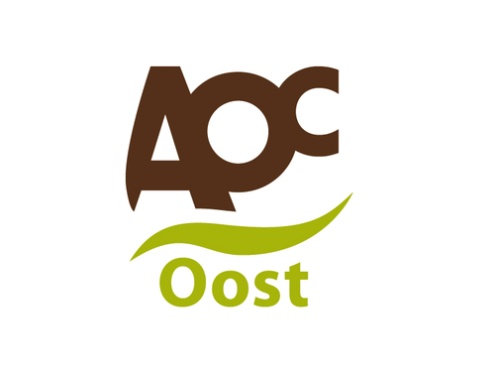 Doel: de student kan betonklinkers met een stratenmaker hamer waterpas intikken.
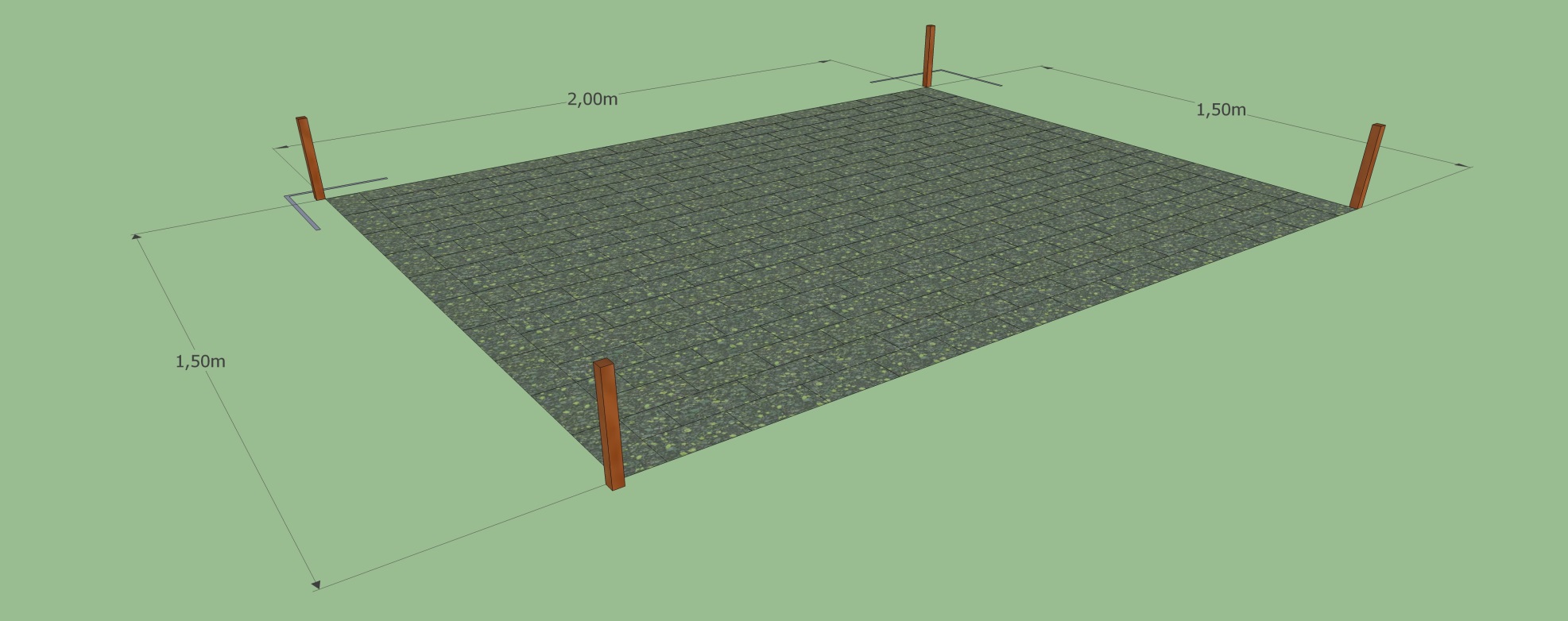 Eisen aan de opdracht:
	- Alle stenen waterpas
	- Alle dikformaten met stratenmaker hamer intikken
	- Halfsteensverband
	- Piketten staan buiten het werk
	- Eerst U vorm intikken met behulp van een touwtje
 
	